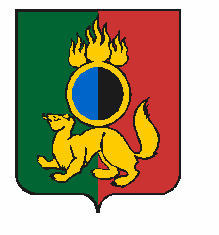 ГЛАВА ГОРОДСКОГО ОКРУГА ПЕРВОУРАЛЬСКПОСТАНОВЛЕНИЕг. ПервоуральскВ    соответствии    с   Указом    Президента    Российской   Федерации      от                 02 июля 2021 года № 400 «О стратегии национальной безопасности Российской Федерации», Федеральными   законами  от   06  октября  2003 года  № 131 – ФЗ    «Об     общих   принципах  организации   местного   самоуправления   в   Российской Федерации»,                                      от  25  июля  2002  года  №  114 «О противодействии экстремистской деятельности», пунктом 1 статьи 5.2. Федерального закона от 06 марта 2006 года № 35-ФЗ                             «О противодействии  терроризму»,  решением  Первоуральской  городской  Думы                      от 27 октября 2016 года № 516  «Об утверждении Положения об участии органов местного самоуправления городского округа в профилактике терроризма и экстремизма, а также минимизации и (или) ликвидации последствий проявлений терроризма и экстремизма в границах городского округа Первоуральск», со статьей 179 Бюджетного кодекса Российской Федерации, Порядком разработки, реализации и оценки эффективности муниципальных программ городского округа Первоуральск, утвержденным постановлением Администрации городского округа Первоуральск от  12 октября 2021 года № 1953, с Уставом городского округа Первоуральск, ПОСТАНОВЛЯЮ: Утвердить  Комплексную муниципальную программу «Профилактика          экстремизма в городском округе Первоуральск на 2023 - 2025 годы» согласно приложению.Настоящее постановление вступает в силу с момента подписания и               применяется при формировании проекта бюджета городского округа Первоуральск               на 2023 год и плановый период 2024 и 2025 годов.Настоящее постановление разместить на официальном сайте городского округа Первоуральск www.prvadm.ru.  Контроль за исполнением  настоящего постановления возложить на               заместителя Главы Администрации городского округа Первоуральск по взаимодействию с органами исполнительной власти и общественными организациями В.А. Таммана.Глава городского округа Первоуральск 	И.В. Кабец06.12.2022№138Об утверждении Комплексной муниципальной программы «Профилактика  экстремизма в городском округе Первоуральск на 2023-2025 годы»